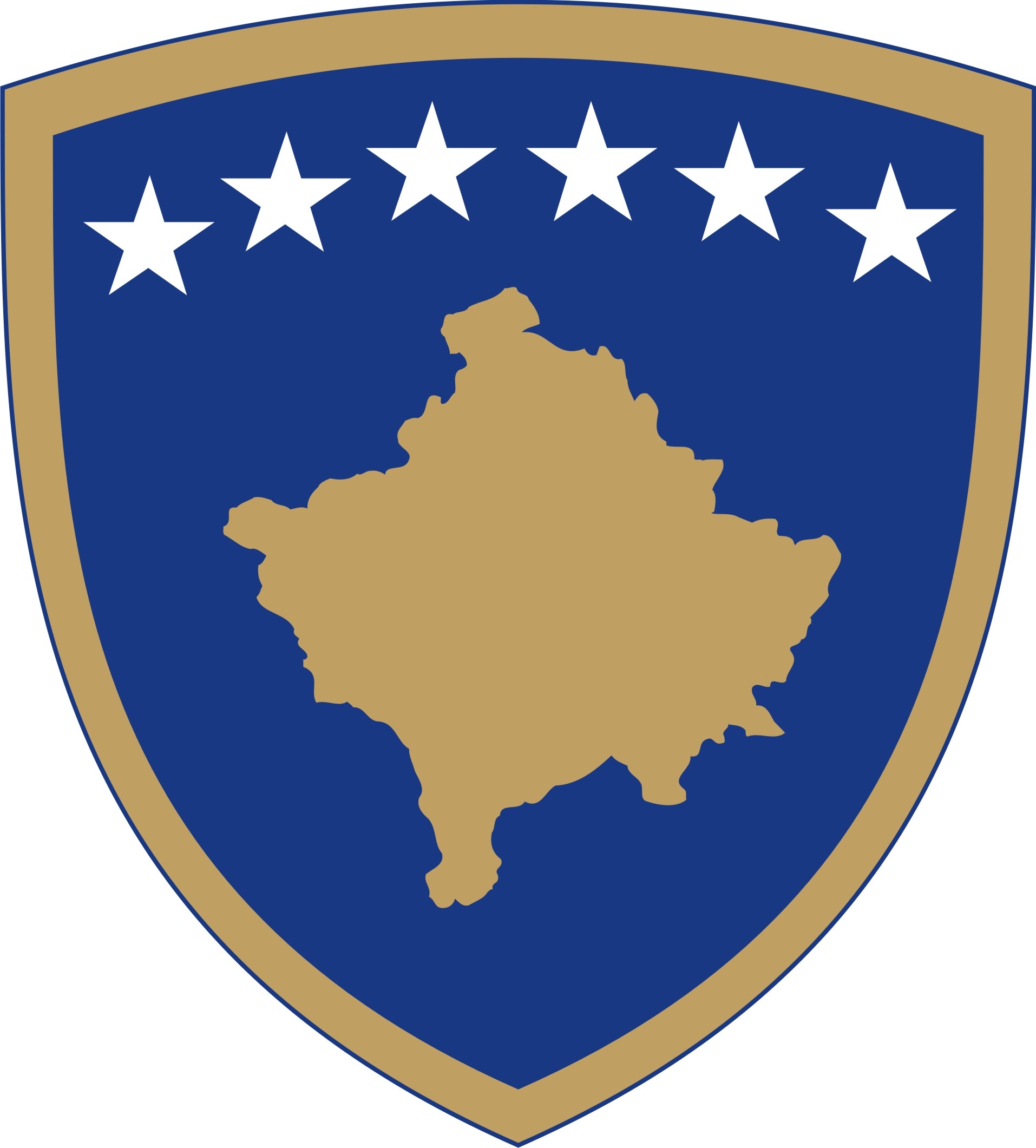 Republika e KosovësRepublika Kosova-Republic of KosovoQeveria-Vlada-Government Ministria e Kulturës, Rinisë dhe SportitMinistarstvo Kulture, Omladine i Sporta – Ministry of Culture, Yoyth and Sports________________________________________________________________________________Dokument konsultimi përRregulloren (MKRS) Nr. Xx/2022 për Kategorizimin e SportevePërmbledhje e shkurtër rreth Rregullores (MKRS) Nr. Xx/2022për Kategorizimin e Sporteve_____________________________________________________________________   Me këtë rregullore përcaktohen rregullat, kriteret dhe procedura për kategorizimin e sporteve në Republikën e Kosovës.Kjo rregullore përcakton poentimin e federatave sportive bazuar në masovitetin, cilësinë, statusin, aktivitetin dhe ngritjen e kapaciteteve.Financimi i federatave sportive do të bëhet duke u bazuar në kategorizimin e sporteve.Qëllimi i konsultimit___________________________________Ministria e Kulturës, Rinisë dhe Sportit,  e vlerëson shumë konsultimin me palët e interesit. Roli i palëve të interesit dhe i publikut të gjerë në çështjen të cilën e adreson Projekt Rregullores, është shumë domethënës për MKRS si institucion. Prandaj, kontributi juaj paraprak me shkrim do të jetë shumë domethënës dhe përmbajtjesor. Ministria e Kulturës, Rinisë dhe Sportit  mbetet e përkushtuar që kontributin tuaj përmes komenteve dhe sugjerimeve të ofruara t’i përfshijë brenda Projekt Rregullores. Ku dhe si duhet t’i dërgoni kontributet tuaja me shkrim______________________________________________Afati përfundimtar i dorëzimit të kontributit me shkrim në kuadër të procesit të konsultimit të  Rregullores (MKRS) Nr. Xx/2022 për Kategorizimin e Sporteve, është 15 ditë pune nga momenti i publikimit.Të gjitha kontributet me shkrim duhet të dorëzohen në formë elektronike në e-mail adresën jehona.bashota@rks-gov.net me titull: Kontribut ndaj procesit të konsultimit për Rregulloren (MKRS) Nr. Xx/2022 për Kategorizimin e Sporteve.Komentet nga organizatatJu lutem, që komentet tuaja të ofrohen sipas udhëzimeve të shënuara më poshtë:Emri i organizatës që jep komente:Fushat kryesore të veprimit të organizatës:Informatat e kontaktit të organizatës (adresa, e-mail, telefoni):Data e dërgimit të komenteve: Forma e kontributit është e hapur, mirëpo preferohet që kontributet tuaja t’i përfshini në kuadër të tabelës së bashkëngjitur më poshtë në këtë dokument, e cila përfshin çështjet kyçe të këtij dokumenti.Bashkangjitur me këtë dokumenti gjeni Rregulloren (MKRS) Nr. Xx/2022 për Kategorizimin e Sporteve.Çështjet kyçeKomente rreth draftit aktualKomente shtesë12